                                       SLUTTEKSAMEN                                   3365N ROMANTIKKEN                                              27.05.2015Tid:			10-16Målform: 		Bokmål og nynorskSidetall: 		6 (inkludert denne forsiden og vedlagte pensumliste)				Merknader:	          Både oppg. 1 og oppg.  2. må besvares.	  Eksamensresultatene blir offentliggjort på studentweb.BOKMÅLNedenfor finner du to oppgaver (oppg. 1 og oppg. 2). Begge skal besvares, slik at du til sammen besvarer to delspørsmål (ett fra oppg. 1 og ett fra oppg. 2).Oppgave 1Svar på ett av følgende tre spørsmål: Gjør rede for den politiske konservatismen til Burke og de Maistre. Drøft likheter og forskjeller. Drøft hvorvidt romantikken var en grunnleggende konservativ strømning, idet du refererer til tekster fra ulike deler av pensum.Drøft hvorvidt begrepene tradisjon, nasjon og religion kan sies å favne viktige utviklingstrekk i romantikken.Oppgave 2Svar på ett av følgende tre spørsmål:Gjør rede for hvilken funksjon kunsten (diktning, musikk, billedkunst) får i romantikken. Gå inn på tekstene til minst to av de følgende forfatterne: Wackenroder, Schiller, P. B. Shelley, Wagner, Schopenhauer, Nietzsche. Gjør rede for hvordan geniet fremstilles fra midten av 1700-tallet og fremover.Gjør rede for Rousseaus forsvar for den italienske musikken. Gå deretter inn på hvilken funksjon Beethovens musikk fikk i romantikken. Husk å besvare både oppgave 1 og oppgave 2!NYNORSKNedanfor finn du to oppgåver (oppg. 1 og oppg. 2). Du skal svare på begge, slik at du til saman svarer på to delspørsmål (eitt frå oppg. 1 og eitt frå oppg. 2).Oppgåve 1Svar på eitt av følgjande tre spørsmål:Gjer greie for den politiske konservatismen til Burke og de Maistre. Drøft likskapar og skilnader.Drøft i kva grad romantikken var eit grunnleggjande konservativt straumdrag, idet du refererer til tekster frå ulike delar av pensum.Drøft i kva grad omgrepa tradisjon, nasjon og religion kan seiast å famne viktige utviklingstrekk i romantikken.Oppgåve 2Svar på eitt av følgjande tre spørsmål:Gjer greie for kva funksjon kunsten (dikting, musikk, biletkunst) får i romantikken. Gå inn på tekstene til minst to av dei følgjande forfattarane: Wackenroder, Schiller, P. B. Shelley, Wagner, Schopenhauer, Nietzsche. Gjer greie for korleis geniet blir framstilt frå midten av 1700-talet og framover.Gjer greie for Rousseaus forsvar for den italienske musikken. Gå deretter inn på kva funksjon Beethovens musikk fekk i romantikken.Hugs å svare på både oppgåve 1 og oppgåve 2!Pensumliste for 3365N  RomantikkenOversiktsmodulEn del av pensummaterialet finnes i Warren Breckman: European Romanticism. A Brief History with Documents, Boston & New York, 2008: Bedford/St.Martin’s. Pensumtekstene fra denne boken er skravert i listen nedenfor. (O)=Originaltekst(S)=SekundærlitteraturTIL ALLMENN INTRODUKSJON01 Warren Breckman: European Romanticism. A Brief History with Documents, Boston & New York, 2008: Bedford/St.Martin’s, s. 1-40 (O)POLITIKK02 David Williams: «Edmund Burke: Reflections on the Revolution in France», hentet fra Literary Encyclopedia: www.litencyc.com  (S)03 Wikipedia-artikkel om Edmund Burke, i utdrag (S)04 Edmund Burke: Reflections on the Revolution in France, 1790, i utdrag (O)05 Sveinbjørn Thordarson:  Joseph de Maistre: An Unusual Reactionary, http://www.sveinbjorn.org/maistre_unusual_reactionary (S)06 Joseph de Maistre: Study on Sovereignty, 1793-98 (publisert første gang 1884), http://maistre.ath.cx:8000/sovereignty, i utdrag (O)07 Frederick C. Beiser: Enlightenment, Revolution, and Romanticism: The Genesis of Modern German Political Thought, 1790-1800, Cambridge, Mass. & London: Harvard University Press, 1992, s. 222-244 (S)08 Johann Gottfried von Herder (1744-1803): Materials for the Philosophy of the History of Mankind, 1784, http://www.fordham.edu/halsall/mod/1784herder-mankind.html, i utdrag (O)09 Johann Gottlieb Fichte: Utdrag fra What Is a People in the Higher Meaning of the Word, and What Is Love of Fatherland, 1808, i Breckman (O)10 Adam Müller: Utdrag fra Elements of Statecraft, 1809, i Breckman (O)RELIGION11 « Novalis» & «Novalis: Die Christenheit oder Europa», hentet fra Literary Encyclopedia: www.litencyc.com  (S)12 Novalis: Utdrag fra Christianity or Europe, 1799, i Breckman (O)13 Charles Demm: «Friedrich Daniel Ernst Schleiermacher», i Boston Collaborative Encyclopedia of Western Theology, hentet fra:
http://people.bu.edu/wwildman/WeirdWildWeb/courses/mwt/dictionary/mwt_themes_470_schleiermacher.htm (S)14 Friedrich D. E. Schleiermacher: On Religion: Speeches to Its Cultured Despisers, utgitt på tysk i 1799, engelsk oversettelse av John Oman fra 1893, i utdrag:
http://www.ccel.org/ccel/schleiermach/religion.html (O)15 Wikipedia-artikkel om Chateaubriands The Genius of Christianity (S)16 F.-R. de Chateaubriand: Utdrag fra The Genius of Christianity, 1802, i BreckmanESTETIKK(a) Geniet17 Edward Young: Conjectures on Original Composition, London, 1759, i utdrag (O)18 Immanuel Kant: «Kunsten og geniet», i Agora 2-3/89, s. 66-82 (§43-50 fra Kritikk av dømmekraften) (O)(b) Det sublime og det gotiske19 «The Sublime», i Routledge Encyclopedia of Philosophy, version 1.0, London and New York: Routledge, 1998 (S)20 Edmund Burke: A Philosophical Enquiry into the Origin of our Ideas of the Sublime and Beautiful, 1757, i utdrag (O)21 Immanuel Kant: Kritikk av dømmekraften, §25-§29, i utdrag (O)22 Ronald Carter & John McRae: «The Gothic and the Sublime», i The Routledge History of Literature in English, London, Routledge, 1997, s. 209-213 (S)23 Slobodan Sucur: «Gothic Literature», hentet fra Literary Encyclopedia: www.litencyc.com, i utdrag (S)24 Ann Radcliffe: «On the Supernatural in Poetry», i The New Monthly Magazine 16 (1826),  s. 145-152, i utdrag (O)25 Mary W. Shelley: Utdrag fra Frankenstein, 1818, i Breckman (O)(c) Diktning26 David Stevens: Romanticism, Cambridge: Cambridge University Press, 2004, s. 8-68 (S)27 William Wordsworth: Forord fra Lyrical Ballads, 1800, i Breckman (O)28 Samuel T. Coleridge: Biographia Literaria, 1817, i utdrag (O)29 Gerhart Hoffmeister: «Friedrich von Schlegel», hentet fra Literary Encyclopedia: www.litencyc.com (S)30 F. Schlegel: «Athenaeum Fragment No. 116» og utdrag fra «On Incomprehensibility», i Breckman (O)31 A. W. Schlegel: Utdrag fra «Lectures on Dramatic Art and Letters, 1808, i Breckman32 A.-L.-G. de Staël: Utdrag fra De l’Allemagne, 1810 (O) 33 Johann Gottfried Herder: «Shakespeare», i D. Simpson (red.): The origins of modem critical thought: German aesthetic and literary criticism from Lessing to Hegel, Cambridge: Cambridge University Press, 1988, s. 69-84 (O)34 V. Hugo Utdrag fra «Preface to Cromwell», i Breckman (O)(d) Kunstens betydning35 W. H. Wackenroder: Utdrag fra «Of Two Woderful Languages and Their Wonderful Power», i Breckman (O)36 Friedrich Schiller: Om menneskets estetiske oppdragelse i en rekke brev, Oslo: Solum, 1991, 15. og 27. brev (O)37 P. B. Shelley: Utdrag fra «A Defence of Poetry», i Breckman38 R. Wagner: «Art and Revolution», 1849, http://users.belgacom.net/wagnerlibrary/prose/index.htm (O)(e) Musikk39 Maurice Cranston: Utdrag fra «The First Romantics», i The Romantic Movement, Oxford UK & Cambridge USA: Blackwell, 1994, s. 1-17 (S)40 «The Rise of the Italian Comic Opera Style», i P. Weiss & R. Taruskin (red.): Music in the Western World. A History in Documents, 2. utg., 2007, Schirmer, s. 231-239 (O)41 J.-J. Rousseau: Utdrag fra Essay on the Origin of Language, i Peter le Huray and James Day (red.): Music and Aesthetics in the Eighteenth and Early-Nineteenth Centuries, Cambridge 1988: Cambr. UP, s. 66-8242 R. Taruskin: Utdrag fra «The First Romantics», i The Oxford History of Western Music, bd. 2, Oxford UP (USA), 2010, s. 641-655 (S)43 E. T. A. Hoffmann: Utdrag fra «Beethoven’s Instrumental Music», i Breckman44 Tekster om Beethoven fra Beethovens samtid, i P. Weiss & R. Taruskin (red.): Music in the Western World. A History in Documents, 2. utg., 2007, Schirmer, s. 279-284 (O)45 «From the Writings of Schumann», i P. Weiss & R. Taruskin (red.): Music in the Western World. A History in Documents, 2. utg., 2007, Schirmer, s. 303-307 (O)46 Robert Schumann / Joseph Freiherr von Eichendorff: Liederkries, 1840, overs. til engelsk av Celia SgroiFILOSOFI47 Noël Carroll: «Arthur Schopenhauer», i Robert C. Solomon & David Sherman (red.): The Blackwell Guide to Continental Philosophy, Oxford & Malden, MA: Blackwell, 2003, s. 30-42 (S)48 Arthur Schopenhauer: Verden som vilje og forestilling, Oslo: Solum, 1991, i utdrag (O)49 Arthur Schopenhauer: «The Emptiness of Existence», fra Essays of Schopenhauer, hentet fra http://ebooks.adelaide.edu.au/s/schopenhauer/arthur/essays/ (O)50 Robert C. Solomon: «Friedrich Nietzsche», i Robert C. Solomon & David Sherman (red.): The Blackwell Guide to Continental Philosophy, Oxford & Malden, MA: Blackwell, 2003, s. 90-111 (S)51 Friedrich Nietzsche: Tragediens fødsel, Oslo: Pax, 1993, i utdrag (O)52 Rüdiger Safranski: Nietzsche, København: Gyldendal, 2001, s. 46-88, s. 111-118 (S)53 Friedrich Nietzsche: «Prologue», «First Essay: Good and Evil, Good and Bad», i On the Genealogy of Morals. A Polemical Tract, tysk førsteutgave 1887, engelsk oversettelse ved Ian Johnston 2001 hentet fra: http://records.viu.ca/~johnstoi/Nietzsche/genealogytofc.htm (O)54 Genealogy of Morals, SparkNotes: http://www.sparknotes.com, i utdrag (S)55 Friedrich Nietzsche: Nietzsche Contra Wagner: http://www.gutenberg.org (O)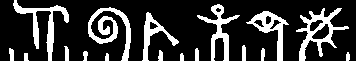 Høgskolen i TelemarkHøgskolen i Telemark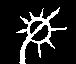 